Игры для развития связной речи «ЧТО НАПУТАЛ НЕЗНАЙКА?»
Цель: находить ошибки в описании и исправлять их. 
В гости к детям приходит Незнайка со своим другом щенком. Незнайка хочет показать, как он научился рассказывать. Рассказывает о щенке, допуская ошибки и неточности в описании, например: «У щенка красный нос и большие лапы. Он кричит: «Мяу!» Дети должны заметить все неточности и ошибки и исправить их. 
 «КАКОЕ  ЧТО  БЫВАЕТ?»
Цель: классифицировать предметы по цвету, форме, качеству, материалу; сравнивать предметы, сопоставлять; подбирать как можно больше наименований, подходящих под заданное определение. 
Детям предлагают рассказать Незнайке, что бывает: 
зелёным — огурец, крокодил, листья, цветы, ель, краска, военная машина, нитки; 
широким — река, дорога, лента, бульвар, улица; 
новым — шуба, валенки, платье, пальто, игрушки, дом, автомобиль, журнал, мебель; 
маленьким — котёнок, мышка, лисёнок, брат, хомячок, мальчик; 
вкусным — конфета, пирог, варенье, сок, чай, пирожное, торт; 
пушистым — белка, кошка, пух, ёлка, волосы, кофта, шарф, лиса; 
холодным — чай, снег, молоко, лёд, погода, ветер, зима, комната, перчатки, солнце, мороженое, сосулька, компот; 
 «Я НАЧНУ, А ВЫ ПРОДОЛЖИТЕ»
(По рассказу Н. Носова «На горке») 
Подбирать наиболее подходящие по смыслу образные слова и выражения. 
Взрослый составляет незаконченные предложения. Ребёнок должен закончить предложение, используя образные обороты речи. 
Был ясный морозный день, снег на солнце ... (сверкал, искрился, переливался, блестел). 
Миша сел на санки и помчался с горы ... (пулей, вихрем, стрелой, так что дух захватывало, молнией). 
Санки перевернулись, и мальчик ... (шлёпнулся, плюхнулся, полетел кубарем, полетел вверх тормашками, бухнулся в снег). 
Коле очень захотелось, чтобы горка получилась. Он трудился ... (не покладая рук, без устали…)«Многозначные слова».Взрослый: "Иногда мы одним и тем же словом называем разные предметы. Например, лук - овощное растение, лук - оружие.
Какие значения есть у слова игла? (Швейная иглы, иглы у хвойных деревьев, иглы у ежа).
Обсудите, какие значения могут быть у слов: ручка, носик, язычок; гладит, бежит, летит, несется; румяный, дорогой, крепкий, свежий.Прочитайте и обсудите с ребенком стихотворения.
Б. Заходер
(из песенок Винни-Пуха)Иду вперед 
(Тирлим-бом-бом), 
И снег идет 
(Тирлим-бом-бом),
Хоть нам совсем-
Совсем не по дороге! 
Но только вот 
(Тирлим-бом-бом), 
Скажите, от-
(Тирлим-бом-бом), 
Скажите, от-
Чего так зябнут ноги?Есть у булавки головка.
(В. Лунин)Есть у булавки головка, но без волос, увы! 
Есть у чайника носик, однако нет головы. 
Есть ушко у иголки, но не слышит оно, 
Есть язычок у туфель, но туфли молчат все равно. 
Есть у дороги ямки, но нет подбородка и щек, 
Есть у горы подножье, да что-то не видно ног. 
Есть у рябины кисти, но нет у бедняжки рук, 
Белым глазком картошка, не видя, глядит вокруг. 
Ключ серебрится в чаще, к которому нет замка, 
По полю, ног не имея, лениво бежит река. 
Есть у расчески зубы, но есть не может она, 
За месяцем месяц проходит, а не за луной луна. 
Есть рукава у потока, хоть поток не одет, 
Папку носят под мышкой, а под кошкою - нет.

Носы.
(А. Усачев)Есть носы у журавлей, 
Есть носы у кораблей, 
Носик есть у чайника, Только очень маленький.
Необычный зверь - Носуха, 
У Носухи нос до уха. 
А огромный Носорог 
Вместо носа носит рог. 
Нос у лешего сучком, 
А у свинки - пятачком. 
Но и свинка и матрос 
Вытирать должны свой нос!Кто что несет.
(М. Яснов)Семен портфель несет в руке, 
Павлуша - двойку в дневнике. 
Сережа сел на пароход - 
Морскую вахту он несет. 
Андрюша ходит в силачах - 
Рюкзак несет он на плечах. 
Задиру Мишу Петр побил - 
Несет потери Михаил. 
Степан не закрывает рот: 
Он чепуху весь день несет!Часы. 
(В. Орлов)Говорят: часы стоят,
Говорят: часы спешат,
Говорят: часы идут,
Но немножко отстают.
Мы смотрели с Мишкой вместе,
А часы стоят на месте.« Какие бывают слова».Прочитайте ребенку стихотворение М. Пляцковского "Какие бывают слова".
Есть сладкое слово - конфета.  
Есть быстрое слово - ракета. 
Есть кислое слово - лимон. 
Есть слово с окошком - вагон. 
Есть слово колючее - ежик. 
Есть слово промокшее - дождик. 
Есть слово упрямое - цель. 
Есть слово зеленое - ель. 
Есть книжное слово - страница. 
Есть слово лесное - синица. 
Есть слово пушистое - снег. 
Есть слово веселое - смех.Затем называете слово (например, дом, гроза, радость) и спрашиваете, каким оно может быть. Каждый игрок придумывает свое определение.«ХОРОШО - ПЛОХО» Цель: Познакомить детей с противоречиями окружающего мира. Развивать связную речь, воображение, ловкость. Оборудование : Мяч. Ход игры: «Мир не плох и не хорош - объясню, и ты поймешь». Взрослый задают тему обсуждения. Ребёнок, передавая мяч по кругу, рассказывает, что, на его взгляд, хорошо или плохо в природных явлениях. Взрослый: дождь. Ребёнок: дождь - это хорошо: смывает пыль с домов и деревьев, полезен для земли и будущего урожая, но плохо - намочит нас, бывает холодным. Взрослый: город. Ребёнок: хорошо, что я живу в городе: можно ездить на автобусе, много хороших магазинов, плохо - не увидишь живой коровы, петуха, душно, пыльно. Вариант «Нравится не нравится» (о временах года). Взрослый: зима. Ребёнок: мне нравится зима. Можно кататься на санках, очень красиво, можно лепить снеговика. Зимой весело. Мне не нравится, что зимой холодно, дует сильный ветер.«ГДЕ НАЧАЛО РАССКАЗА?» Цель: Учить передавать правильную временную и логическую последовательность рассказа с помощью серийных картинок. Оборудование : Серия сюжетных картинок. Ход игры: Ребенку предлагается составить рассказ. Опираясь на картинки. Картинки служат своеобразным планом рассказа, позволяют точно передать сюжет, от начала до конца. По каждой картинке ребёнок составляет одно предложение и вместе они соединяются в связный рассказ. 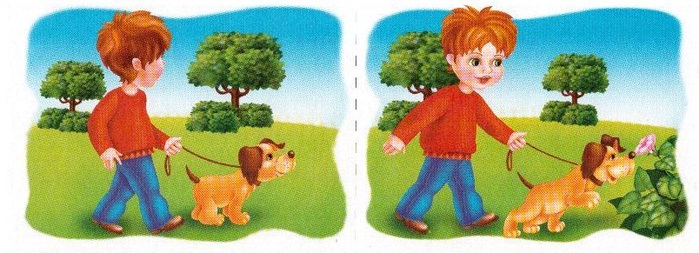 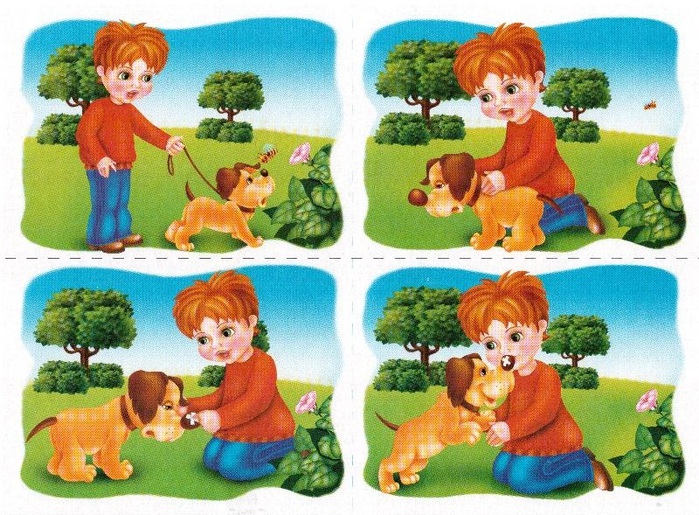 Вопросы:
1. Назови, кого ты видишь на картинке. Придумай имя мальчику и кличку собаке.
2. Где гулял мальчик со своей собакой? (Гуляли)
3. Что увидела собака и куда побежала? (Увидела, побежала, коснулась)
4. Кто вылетел из яркого цветка? (Вылетела)
5. Что маленькая пчёлка делала в цветке? (Собирала)
6. Почему пчёлка укусила собаку? (Рассердилась, укусила)
7. Что случилось с собакой после укуса пчелы? (Распух, потекли)
8. Расскажи, как мальчик помог своей собаке? (Забеспокоился, достал, заклеил)9. Как отблагодарила собака своего спасителя? (Завиляла, лизнула)Образец рассказа «Неудачная прогулка».
   Стас и собака Сойка гуляли по аллее парка.  Сойка увидела яркий цветок и побежала его нюхать. Собака носом коснулась цветка и он закачался. Из цветка вылетела маленькая пчёлка. Она собирала сладкий нектар. Пчелка разозлилась и укусила собаку за нос. У собаки распух нос, из глаз потекли слезы. Сойка опустила хвост. Стас забеспокоился. Он достал из сумки пластырь и заклеил им собаке нос. Боль успокоилась. Собака лизнула Стаса в щёку и завиляла хвостом.  Друзья  поспешили  домой.Обращать внимание на смысловую связь между предложениями, на плавный переход от одной части рассказа к другой.- Получился ли рассказ «Неудачная прогулка»?- Что помогло вам составить рассказ?Рассказ «Как мышонок забор красил»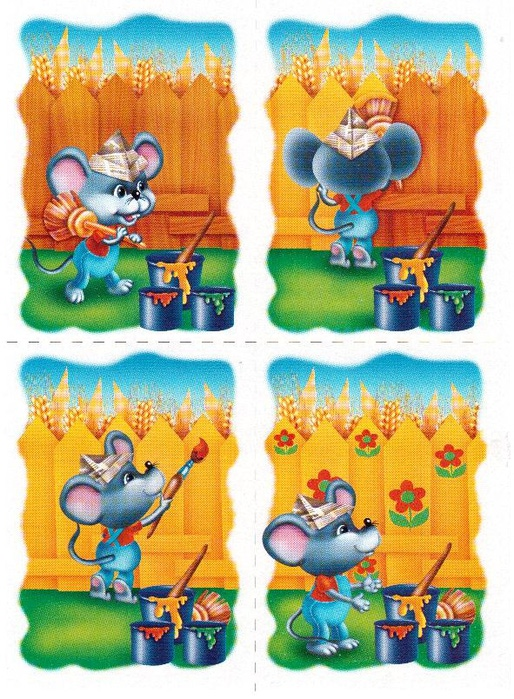  «Найди отличия»Цель: Продолжать развивать умение сравнивать предметы, устанавливать их сходство и различие (чем эти предметы похожи и чем отличаются и т. д.).
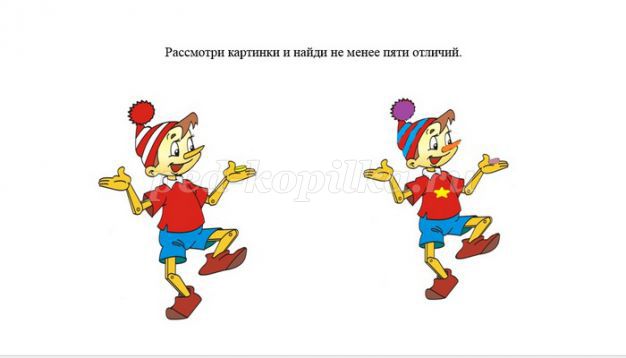 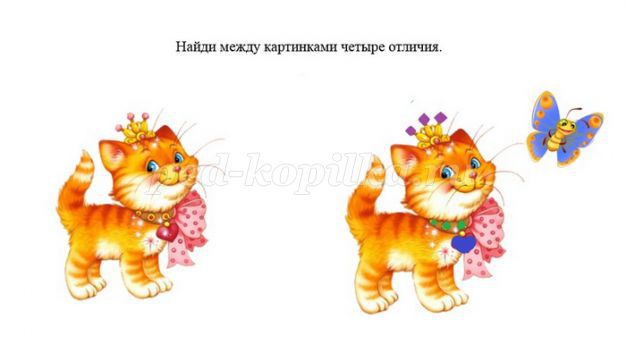 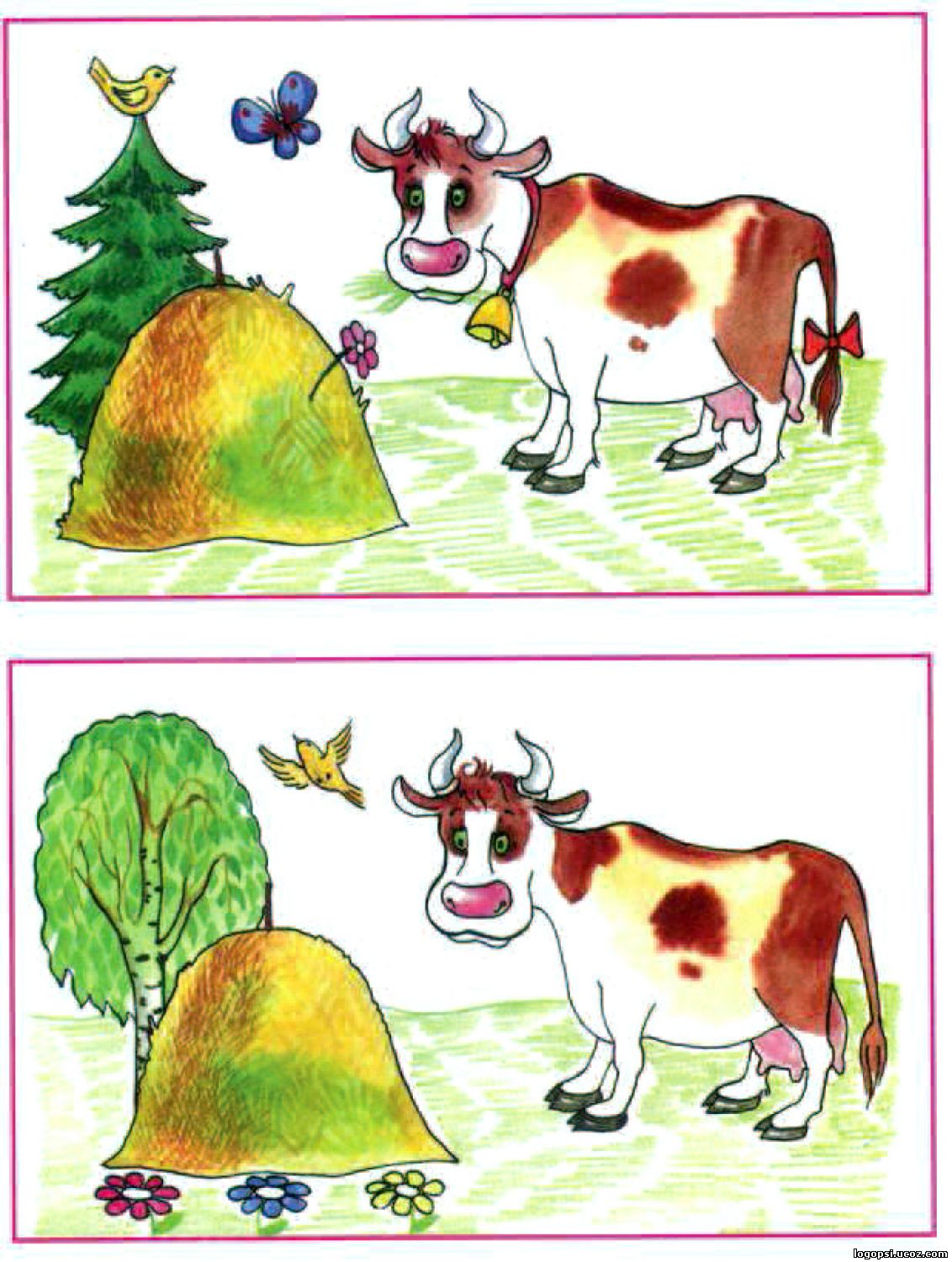 «Придумай название  и расскажи» Цель: формировать умение составлять повествовательный текст с опорой на серию сюжетных картинок и слова-действия; определять и раскрывать тему текста, составлять связное высказывание, использовать разнообразные языковые средства; развивать объем слухо - речевой памяти, внимания, фонематический анализ слов.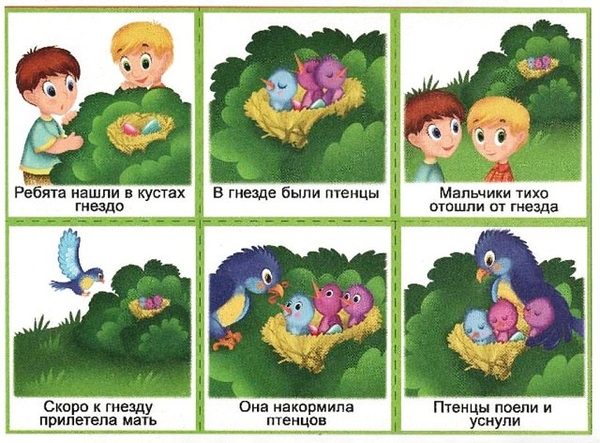 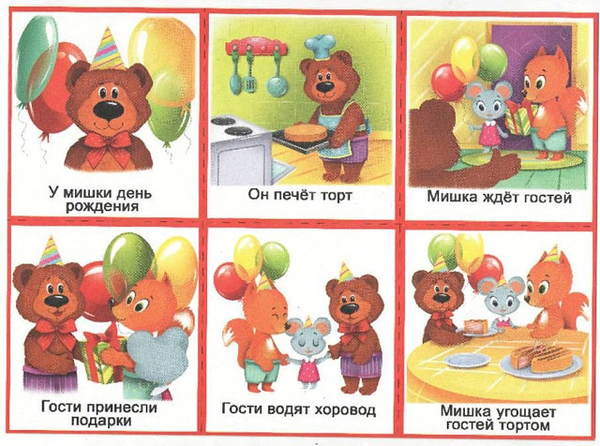 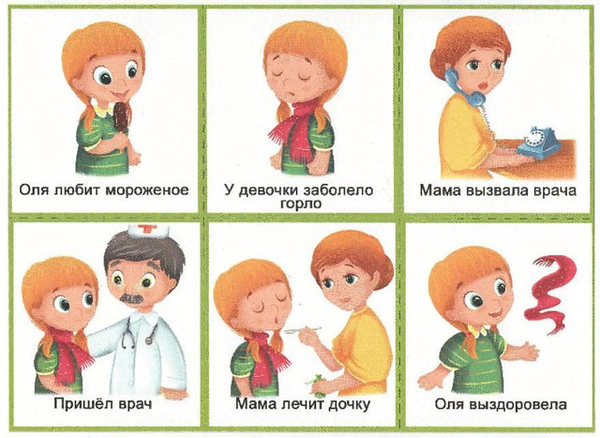 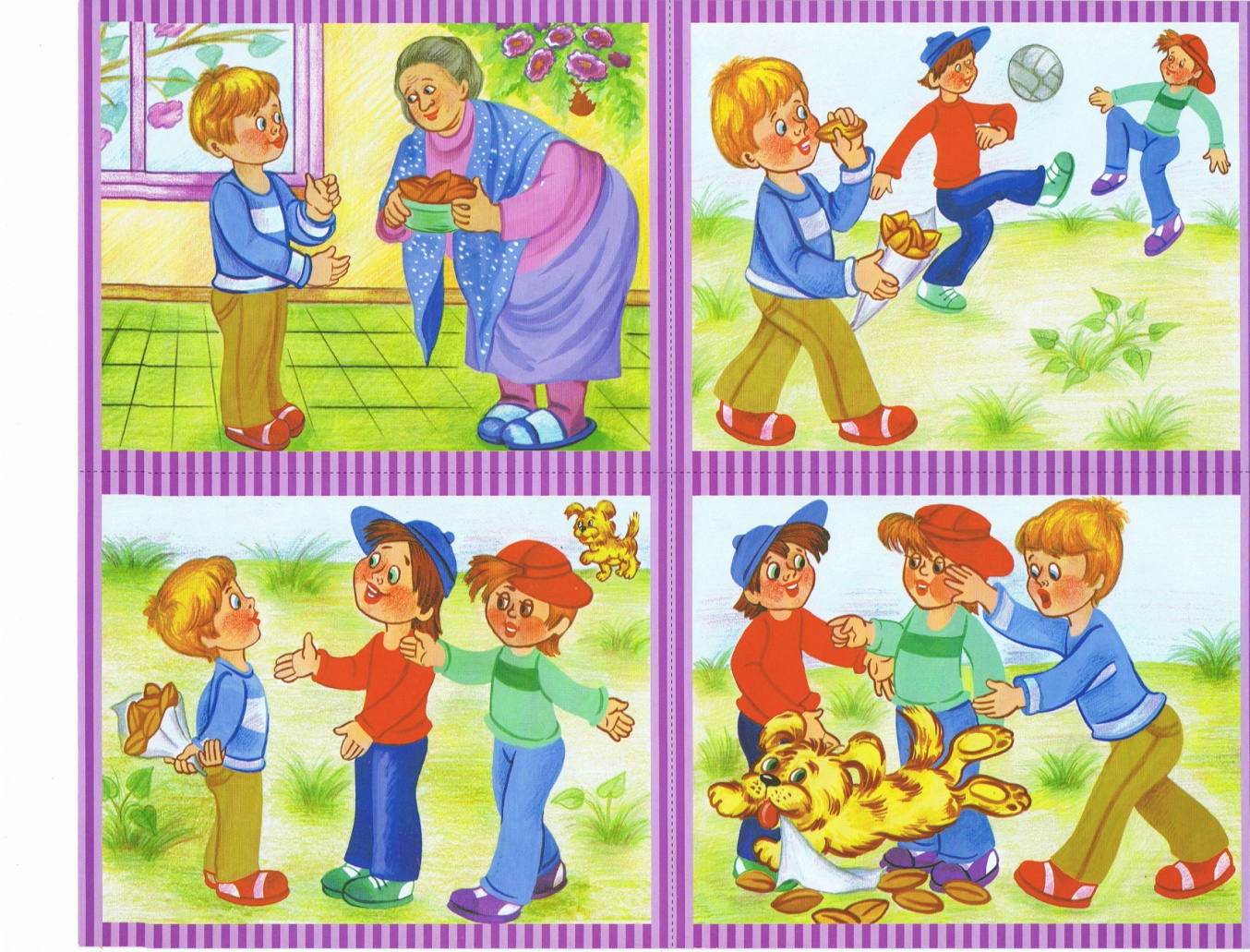 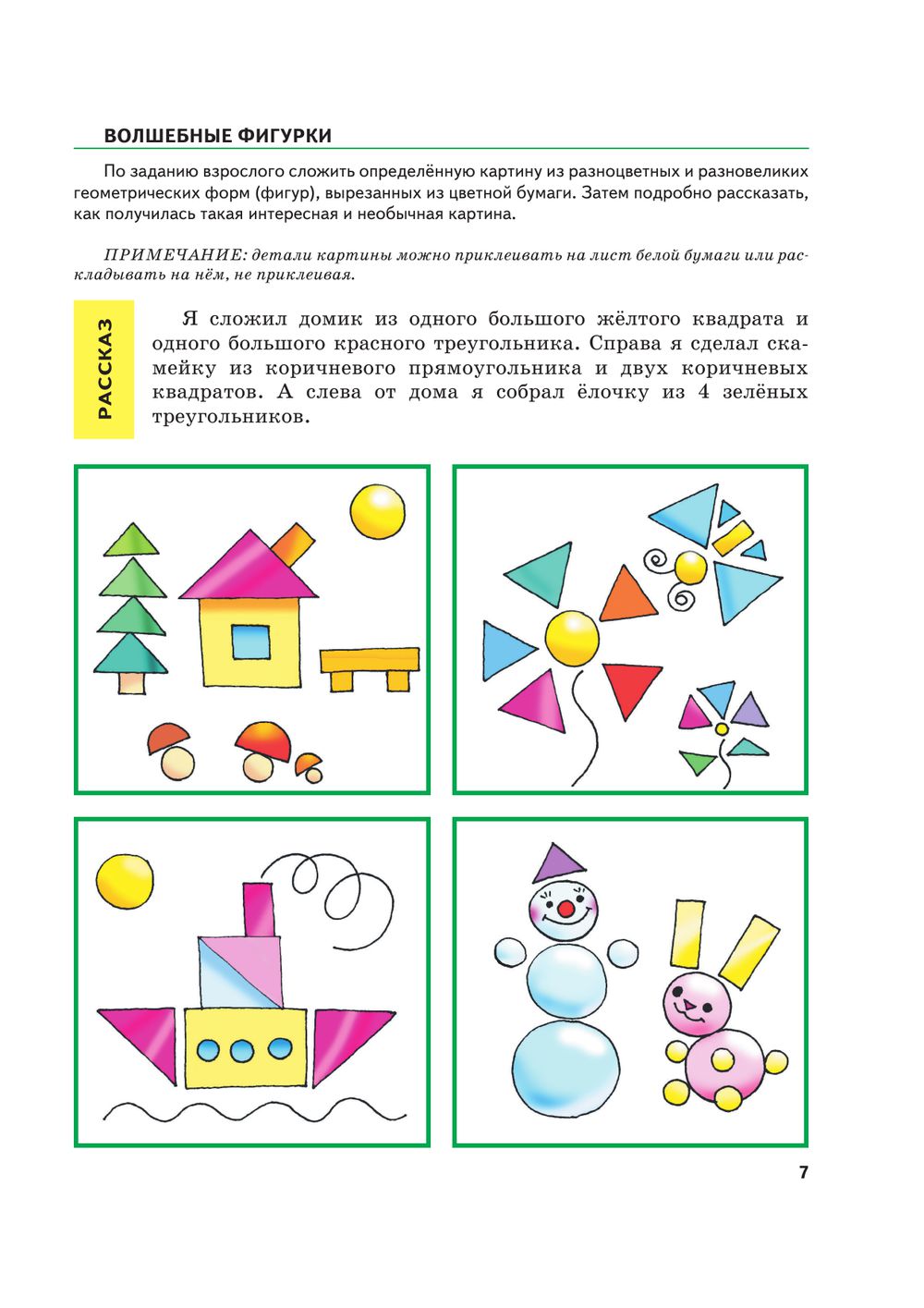 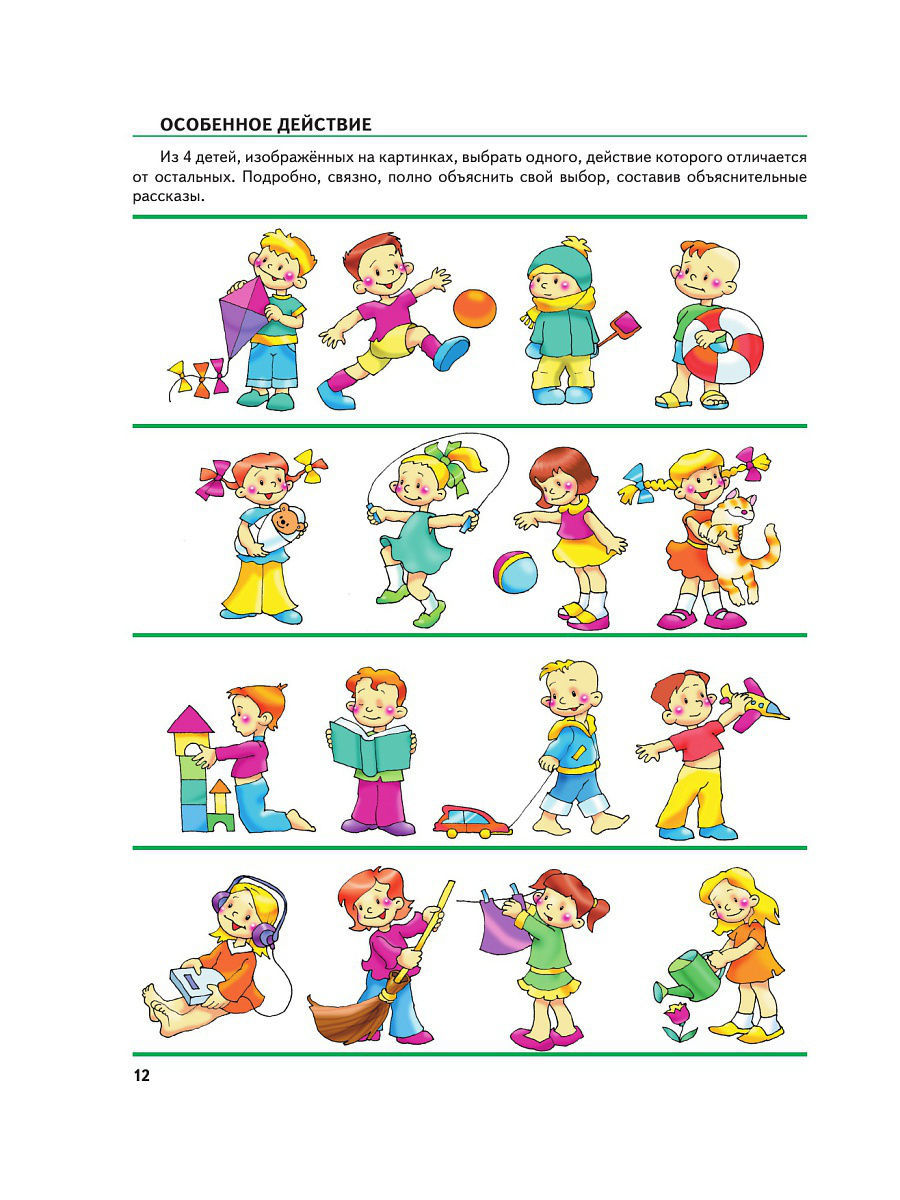 Пересказ рассказов.Цель: учить детей составлять сюжетный рассказ по картине, используя приобретенные ранее навыки построения сюжета (завязка, кульминация, развязка), самостоятельно придумывать события, предшествовавшие изображенным; учить подбирать однокоренные слова к заданному слову; упражнять в дифференциации звуков «с» и «да»; развивать интонационную выразительность речи: учить придавать высказыванию оттенки вопроса, радости.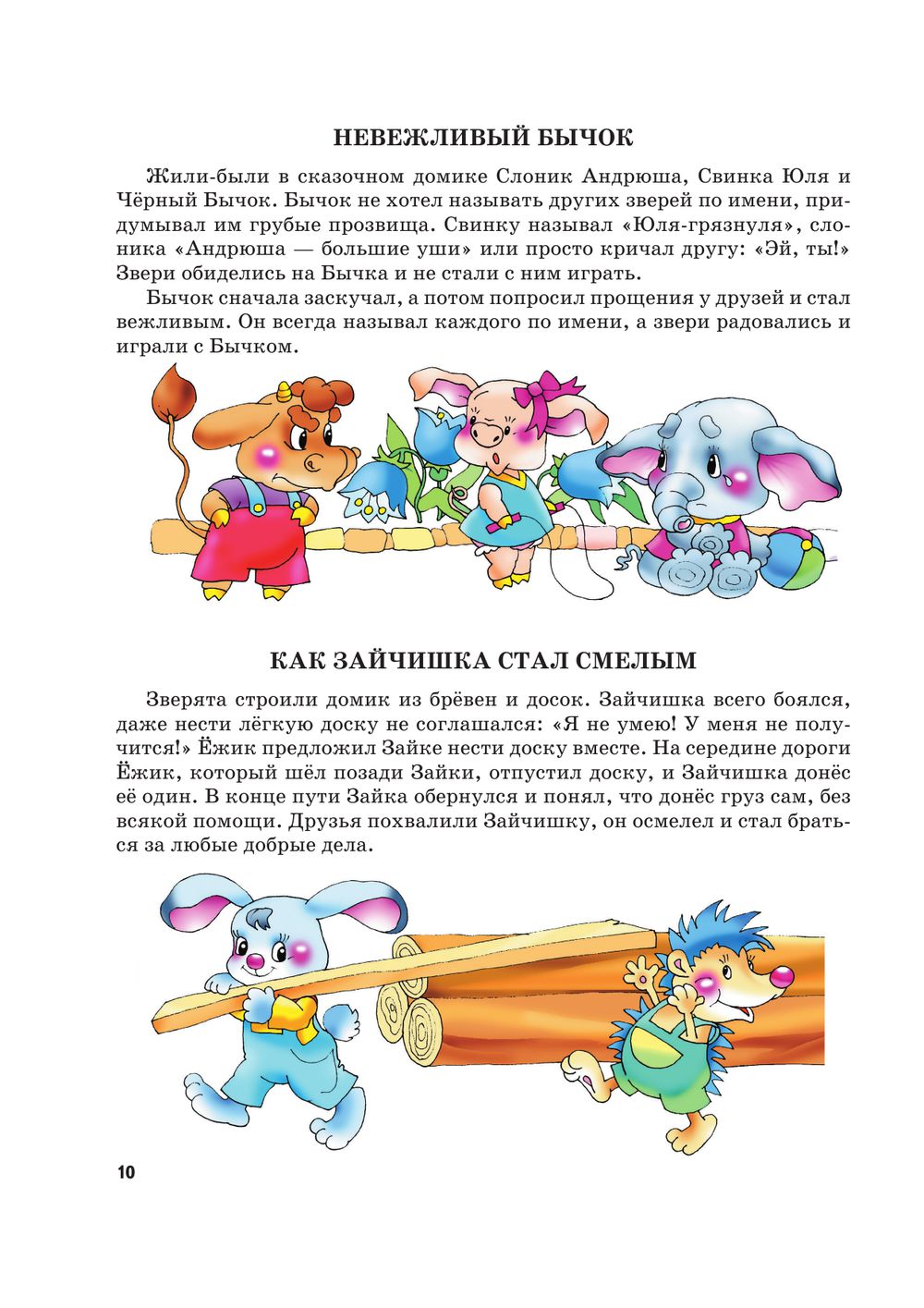 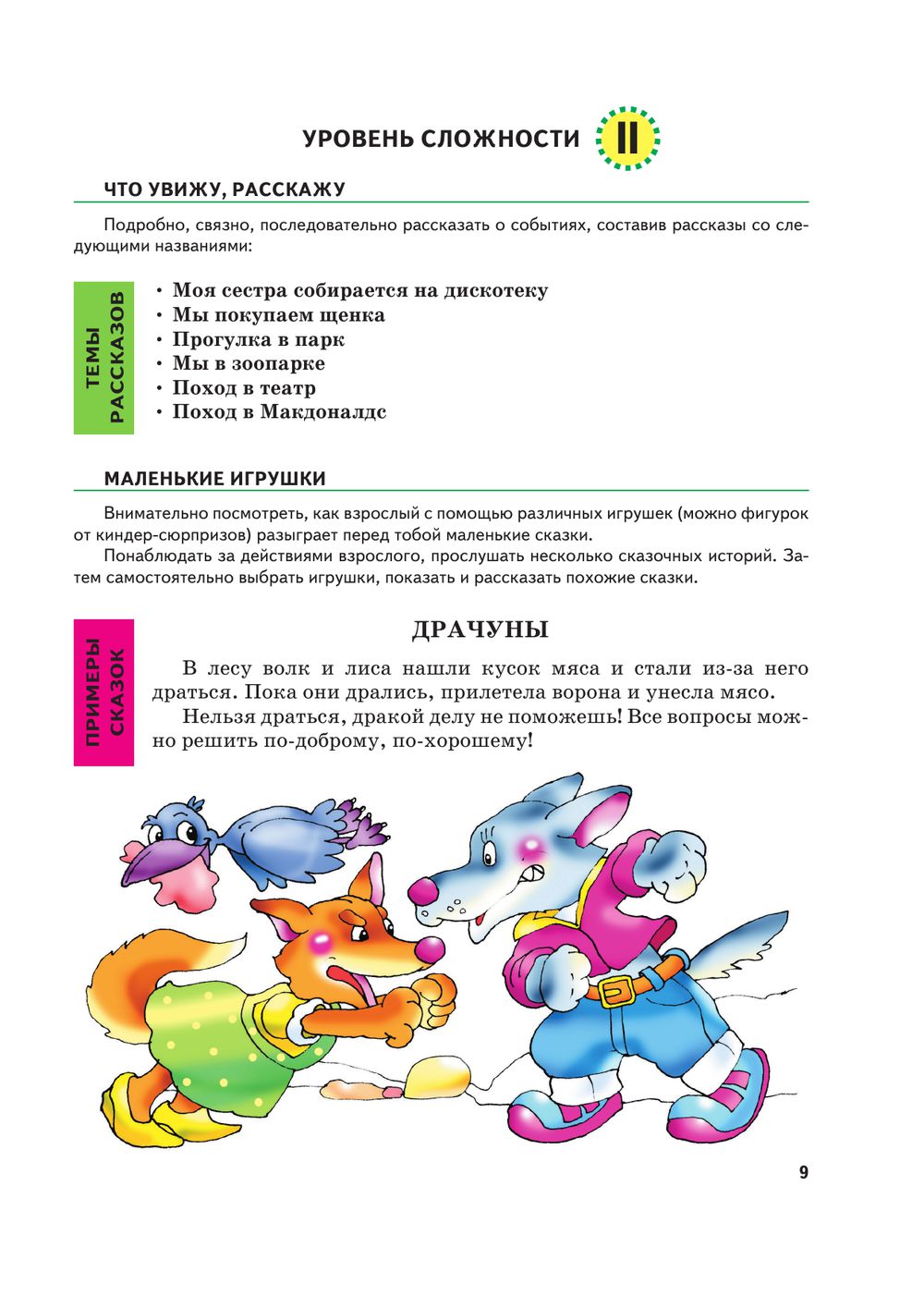 